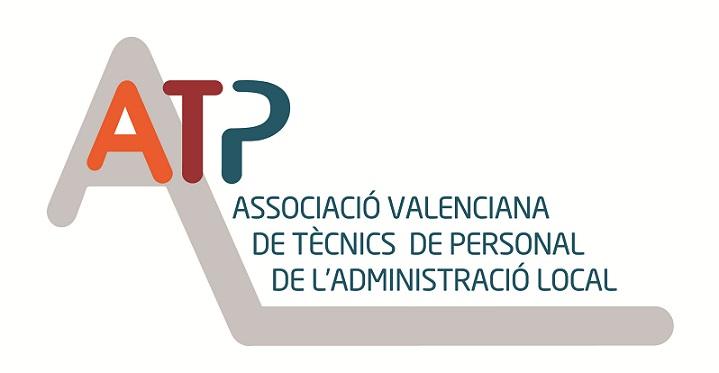 TÉCNICO/A ASOCIADO/A☐  ALTA	☐  MODIFICACIÓN			